         Botim i Drejtorisë së Ndihmës Juridike Falas© Ndalohet çdo prodhim, riprodhim, shitje, rishitje, shpërndarje, kopjim, fotokopjim, përkthim,përshtatje, huapërdorje, shfrytëzim, transmetim, regjistrim, ruajtje, depozitim, përdorje dhe/ose çdo formë tjetër qarkullimi tregtar, si dhe çdo veprim cenues me çfarëdo lloj mjeti apo formëH Y R J EQëllimi i këtij punimi është krijimi i një analize statistikore të unifikuar sa i përket sistemit të ndihmës juridike ashtu si kërkohet shprehimisht në ligjin nr. 111/2017, “Për ndihmën juridike të garantuar nga shteti” dhe aktet nënligjore të dala në zbatim të tij e cila ndikon drejtpërdrejt në hartimin dhe zbatimin e politikave të mëtejshme në fushën e ndihmës juridike falas nga Ministri i Drejtësisë.Referuar shkronjës “d”, neni 8 i Ligjit nr.111/2017, Drejtoria e Ndihmës Juridike, mbledh dhe analizon informacionin mbi dhënien e ndihmës juridike për të përmirësuar funksionimin e sistemit të ofrimit të ndihmës juridike dhe organizon fushata për rritjen e ndërgjegjësimit publik mbi ofrimin e ndihmës juridike dhe kushtet për përftimin e saj. Gjithashtu, referuar shkronjës “gj”, neni 8 i Ligjit nr.111/2017, Drejtoria e Ndihmës Juridike Falas mban, mbledh, plotëson dhe administron të dhënat e regjistrit të kërkesave dhe vetëdeklarimeve të subjekteve të këtij ligji dhe të dhënat e regjistrit të organizatave jofitimprurëse që ofrojnë ndihmë juridike parësore, sipas rregullave dhe procedurave të miratuara nga Ministri i Drejtësisë.Procedura e mbajtjes, mbledhjes, plotësimit si dhe administrimit të këtyre të dhënave është e përcaktuar shprehimisht në udhëzimin nr. 1, datë 08.03.2019, “Për miratimin e rregullave dhe procedurave për mbledhjen, plotësimin dhe administrimin e të dhënave të regjistrave”.Referuar këtij udhëzimi, Drejtoria e Ndihmës Juridike Falas është organi përgjegjës për mbajtjen, mbledhjen, plotësimin dhe administrimin e: a) Të dhënave të regjistrit të kërkesave dhe vetëdeklarimeve të subjekteve përfituese të ndihmës juridike të garantuar nga shetit.Të dhënat e regjistrit të kërkesave dhe vetëdeklarimeve të subjekteve përfituese të ndihmës juridike të garantuar nga shteti mblidhen në bazë të kërkesës për ndihmë juridike, vetëdeklarimit dhe çdo dokumentacioni tjetër të depozituar nga kërkuesi për këtë qëllim.Në regjistrin e kërkesave dhe vetëdeklarimeve për ndihmë juridike parësore dhe dytësore, për çdo kërkues, përfshihen të dhënat e mëposhtme:Kërkuesi (Emri, Mbiemri);Gjinia,Datëlindja,Shtetësia,Gjendja familjare (numri i pjesëtarëve në familje),Gjendja e punësimit,Adresa dhe të dhëna të tjera kontakti,Gjykata/Organi procedues pranë të cilit është dorëzuar kërkesa;Lloji i vetëdeklarimit;Lloji i ndihmës dytësore të kërkuar;Çështje juridike;Vendimi i gjykatës/organit procedues mbi kërkesën për ndihmë juridike;Data/Nr. i vendimit;Ankimim i  vendimit;Pala ankimuese;Vendimi mbi ankimin;Avokati i caktuar;Pagesat e përfituara nga avokati;Rimbursimi i pagesave.Udhëzimi parashikon se regjistri i kërkesave dhe vetëdeklarimeve të subjekteve përfituese mbahet në formë elektronike dhe bëhen publike nëpërmjet faqes elektronike të Drejtorisë së Ndihmës Juridike Falas në përputhje me legjislacionin në fuqi për mbrojtjen e të dhënave personale.Regjistrat me të dhënat e plota, sipas këtij udhëzimi, mbahen pranë Drejtorisë së Ndihmës Juridike Falas. Të dhënat e plota të regjistrave u vihen në dispozicion institucioneve të drejtësisë dhe palëve të interesuara, pasi vlerësohet qëllimi i kërkesës dhe në përputhje me kriteret dhe kufizimet e parashikuara në legjislacionin në fuqi për mbrojtjen e të dhënave personale.Punonjësi i autorizuar nga Drejtoria e Ndihmës Juridike FalasDrejtoria e Ndihmës Juridike Falas autorizon me shkrim punonjës për plotësimin dhe përditësimin e regjistrave. Punonjësi i autorizuar është përgjegjës për saktësinë dhe përditësimin e të dhënave të hedhura prej tij.Gjithashtu, udhëzimi parashikon se punonjësi i autorizuar nuk mund të ndërhyjë dhe të ndryshojë rubrikat e regjistrit/ave. Në rast se bëhen gabime materiale në hedhjen e informacionit në regjistër, punonjësi i autorizuar bën korrigjimin dhe shkruan informacionin e saktë. Regjistrat administrohen nga Drejtoria e Ndihmës Juridike Falas dhe për ruajtjen dhe asgjësimin e tyre zbatohen rregullat e parashikuara nga legjislacioni në fuqi për arkivat.KREU I- Të dhëna statistikore mbi çështjet me objekt ndihmën juridike parësore Të dhëna statistikore mbi rastet e raportuara nga qendrat e shërbimit të ndihmës juridike parësoreReferuar nenit 13 të ligjit 111/2017, Ndihma juridike parësore jepet nga: Qendrat e shërbimit të ndihmës juridike parësore (përmes punonjësve me trajnim të posaçëm); Organizatat jofitimprurëse të autorizuara dhe Klinikat ligjore pranë institucioneve të arsimit të lartë.Qendrat e shërbimit të ndihmës juridike parësore janë njësi të specializuara për dhënien e ndihmës juridike parësore. Që prej hyrjes në fuqi të ligjit nr. 111/2017, Ministria e Drejtësisë dhe Drejtoria e Ndihmës Juridike Falas në bashkëpunim me partnerët ndërkombëtarë kanë patur për qëllim kryesor evidentimin dhe hapjen e qendrave të shërbimit të ndihmës juridike parësore në ato qytete ku shërbimi i ndihmës juridike falas (ofruar në mënyrë autonome nga ana e organizatave të ndryshme joqeveritare) ishte i mangët ose inekzistent por nga ana tjetër, edhe nevojat e qytetarëve për ndihmë juridike falas ishin të mëdha.Aktualisht, gjatë periudhës Mars 2022, Drejtoria e Ndihmës Juridike Falas administron 10 (dhjetë) qendra të shërbimit të ndihmës juridike të garantuar nga shteti si vijon:Tiranë (me buxhetin e shtetit);Durrës (në bashkëpunim me UNDP në kuadër të projektit: “Mbi zgjerimin e shërbimit të ndihmës juridike parësore për gratë dhe burrat në Shqipëri”);Lezhë (në bashkëpunim me UNDP në kuadër të projektit: “Mbi zgjerimin e shërbimit të ndihmës juridike parësore për gratë dhe burrat në Shqipëri”);Pogradec (në bashkëpunim me UNDP në kuadër të projektit: “Mbi zgjerimin e shërbimit të ndihmës juridike parësore për gratë dhe burrat në Shqipëri”);Lushnje (me buxhetin e shtetit);Shkodër (në bashkëpunim me UNDP në kuadër të projektit: “Mbi zgjerimin e shërbimit të ndihmës juridike parësore për gratë dhe burrat në Shqipëri”);Gjirokastër (në bashkëpunim me UNDP në kuadër të projektit: “Mbi zgjerimin e shërbimit të ndihmës juridike parësore për gratë dhe burrat në Shqipëri”);Fier (në bashkëpunim me UNDP në kuadër të projektit: “Mbi zgjerimin e shërbimit të ndihmës juridike parësore për gratë dhe burrat në Shqipëri”);Dibër (në bashkëpunim me UNDP në kuadër të projektit: “Mbi zgjerimin e shërbimit të ndihmës juridike parësore për gratë dhe burrat në Shqipëri”);Vlorë (në bashkëpunim me UNDP në kuadër të projektit: “Mbi zgjerimin e shërbimit të ndihmës juridike parësore për gratë dhe burrat në Shqipëri). Për muajin Mars 2022 janë administruar 251 raste nga Qendrat e Shërbimit të Ndihmës Juridike ParësoreTë dhëna statistikore mbi rastet e raportuara nga organizatat jofitimprurëse të autorizuaraPër muajin Mars janë administruar 221 raste nga Organizatat Jofitimprurëse të AutorizuaraTë dhëna statistikore mbi rastet e raportuara nga Klinikat e Ligjit pranë IAL-veNjë ndër ofruesit e shërbimit të ndihmës juridike parësore janë edhe Klinikat e Ligjit. Bazuar në nenin 16 të ligjit nr. 111/2017, Drejtoria e Ndihmës Juridike Falas bashkëpunon me klinikat ligjore, sipas kushteve dhe kritereve të parashikuara në marrëveshjet përkatëse të bashkëpunimit për trajnimin dhe përditësimin e njohurive të studentëve të përfshirë pranë këtyre klinikave, mbi çështjet e lidhura me ndihmën juridike parësoreAktualisht Drejtoria e Ndihmës Juridike Falas ka lidhur marrëveshje me 11 Institucione të Arsimit të Lartë, në Tiranë, Durrës, Shkodër dhe Vlorë, konkretisht: 1.Fakulteti i Drejtësisë;2. Kolegji Universitar “Wisdom”; 3. Klinika e Ligjit Shkodër;4.Universiteti “Aleksandër Mojsiu” Durrës;5. Universiteti “Ismail Qemali” Vlorë;6.“Universiteti Europian i Tiranës”;7. “Universiteti “Qirjazi”8. Universiteti “Bedër”9. Universiteti “Mesdhetar”10. Universiteti “Marin Barleti”11. Universiteti “Luarasi”12. Universiteti “Epoka”.Referuar nenit 7 të marrëveshjeve Tip të bashkëpunimit: Klinikat Ligjore do të dëgojnë të dhëna periodike çdo muaj pranë Drejtorisë së Ndihmës Juridike Falas mbi personat të cilët kanë aplikuar/përfituar ndihmë juridike parësore. Të dhënat do të dërgohen brenda 5(pesë) ditëve të para të muajit pasardhës të muajit referues.Këto institucione kanë vendosur në dispozicion të qytetarëve zyra të brendshme të përshtatshme për pritjen e klientëve, të aksesueshme edhe nga persona me aftësi të kufizuar. Klinikat, referuar marrëveshjes së bashkëpunimit do të ofrojnë shërbimin e ndihmës juridike parësore sipas standardeve të përcaktuara nga Ministri i Drejtësisë dhe së bashku me qendrat e shërbimit të ndihmës juridike parësore dhe organizatat jofitimprurëse të autorizuara do të ofrojnë ndihmë juridike parësore falas për çdo subjekt përfitues sipas përcaktimeve të ligjit nr. 111/2017.Për muajin Mars janë administruar 0 raste nga Klinikat e Ligjit pranë IAL-veTë dhëna statistikore mbi rastet e raportuara nga platforma Juristionline dhe Numri i Gjelbër 08001010Ministria e Drejtësisë në bashkëpunim me Fondacionin Shoqëria e Hapur për Shqipërinë, për të garantuar aksesin e qytetarëve nëpërmjet ndihmës juridike falas, ka mundësuar për të gjithë qytetarët ofrimin e shërbimeve ligjore online përmes platformës juristionline.al. Përmes kësaj platforme çdo qytetar ka mundësi të këshillohet dhe informohet lidhur me aktet normative në fuqi, të drejtat dhe detyrimet e subjekteve të ligjit dhe metodat për ushtrimin e këtyre të drejtave në procesin gjyqësor dhe në atë jashtëgjyqësor, dhënien e ndihmës në hartimin dhe përpilimin e dokumenteve të nevojshme për të vënë në lëvizje administratën shtetërore ose për të kërkuar ndihmë juridike dytësore. Pyetjet e dërguara në këtë platformë, që nga fillimi i funksionimit të saj, kanë qenë të shumëllojëshme duke theksuar edhe njëherë nevojën që kanë patur qytetarët për një sistem të tillë i cili deri më tani figuron të jetë mjaft rezultativ sidomos në kushtet kur në vend filloi ndërmarrja e masave kufizuese si pasojë e perhapjes se infeksionit të shkaktuar nga virusi (Covid-19). Kjo platformë ka rezultuar mjaft e suksseshme pasi vihet re një numër i konsiderueshëm qytetarësh të cilët i janë drejtuar me qëllim marrjen e një orientimi ligjor mbi problematikat e tyre edhe pas përfundimit të gjendjes së fatkeqësisë natyrore. Duke marrë në konsideratë natyrën e këtij shërbimi dhe duke qenë se qytetarët mund të parashtrojnë problematikën e tyre në këtë platformë thjesht përmes adresimit të një pyetjeje, pa qenë nevoja për të plotësuar të dhëna shtesë të përcaktuara në formularët për përfitimin e ndihmës juridike parësore, të dhënat statisikore që mund të pasqyrojmë përkojnë vetëm me natyrën e çështjes (civile/penale apo administrative)Numri i Gjelbër 08001010Në funksion të masave të shtuara, të ndërmarra për qytetarët që kanë nevojë për shërbime të ndihmës juridike parësore, Ministria ka vendosur në dispozicion një linjë të gjelbër në të cilën kanë akses falas të gjithë qytetarët për shërbime të ndihmës juridike. Vendosja e një numri falas është një garanci më shumë për ofrimin e shërbimeve të ndihmës juridike falas duke siguruar për qytetarët disponibilitet në çdo kohë dhe përmes disa formave. Si platforma juristionline ashtu edhe linja e gjelbër janë masa të shtuara duke garantuar shërbime profesionale dhe me standard te lartë dhe duke qenë sa më pranë qytetarit.Nga të dhënat e administruara nga Drejtoria e Ndihmës Juridike Falas rezulton se qytetarët kanë shfaqur mjaft interes në përfitimin e këtij shërbimi ligjor gjë që përbën një hap mjaft pozitiv në kuadër të garantimit të aksesit në drejtësi për qytetarët.Të dhëna statistikore mbi numrin e rasteve të raportuara nga çdo ofrues i shërbimit të ndihmës juridike parësoreTë dhëna statistikore mbi numrin e rasteve të trajtuara nga çdo ofrues i shërbimit të ndihmës juridike parësore (sipas natyrës së çështjes)Të dhëna statistikore mbi numrin e rasteve të trajtuara nga çdo ofrues i shërbimit të ndihmës juridike parësore (sipas kategorisë përfituese)Totali i rasteve të trajtuara nga ofruesit e shërbimit të ndihmës juridike parësore për muajin Mars 2022619 rasteKREU 2: TË DHËNA STATISTIKORE MBI ÇËSHTJET ME OBJEKT NDIHMËN JURIDIKE DYTËSORE1. Të dhëna statistikore: Sipas ndarjes gjinore, Gra dhe Burra.Nga të dhënat e administruara nga DNJF gjatë muajit Mars 2022, rezulton se për 56 vendime gjyqësore në total me objekt kërkesën e ndihmës juridike falas, 30 prej tyre rezultojnë për kërkuese gra (53.5%) dhe 26 prej tyre për kërkues burra (46.4%). Këto të dhëna paraqiten në formë tabelare si vijon:2. Të dhëna statistikore: Sipas kategorive përfituese, me të ardhura dhe pasuri të pamjaftueshme / kategori e veçantë.Nga të dhënat e administruara nga DNJF gjatë muajit Mars 2022, rezulton se nga 56 vendime gjyqësore në total me objekt kërkesën e ndihmës juridike, 43 prej tyre rezultojnë për kërkues që pretendojnë se i përkasin kategorisë së personave me pasuri dhe të ardhura të pamjaftueshme (76.7%) dhe 10 prej tyre rezultojnë nga kërkues që bëjnë pjesë në kategoritë e veçanta sipas ligjit (17.8%). Ndërsa për 3 përfitues nuk mund të evidentohet statusi i përfituesit i pretenduar, për shkak të moevidentimit të këtij fakti në përmbajtjen e vendimit gjyqësor të pushimit apo kthimit të akteve. Këto të dhëna paraqiten në formë tabelare si vijon: 3. Të dhëna statistikore: Lloji i ndihmës dytësore të kërkuar nga qytetarët.Nga të dhënat e administruara nga DNJF gjatë muajit Mars 2022, rezulton se nga 56 vendime gjyqësore në total me objekt kërkesën e ndihmës juridike, 8 prej tyre janë kërkesa për dhënien e ndihmës juridike dytësore me avokat, 38 prej tyre janë kërkesa për dhënien e ndihmës juridike dytësore me avokate dhe përjashtimin nga tarifat dhe shpenzimet gjyqësore dhe 10 prej tyre janë kërkesa për përjashtim nga tarifat dhe shpenzimet gjyqësore. Këto të dhëna paraqiten në formë tabelare si vijon:4. Të dhëna statistikore: Sipas vendimmarrjes së Gjykatave / Organit procedues për kërkesat.Nga të dhënat e administruara nga DNJF gjatë muajit Mars 2022, nga 56 vendime gjyqësore në total me objekt kërkesën e ndihmës juridike, rezulton se janë pranuar 52 kërkesa për ndihmë juridike dytësore dhe/ose përjashtim nga tarifat dhe shpenzimet gjyqësore (92.8%) dhe janë rrëzuar 4 kërkesa për përfitim nga ndihma juridike dytësore dhe/ose përjashtim nga tarifat dhe shpenzimet gjyqësore (7.1%).Këto të dhëna paraqiten në formë tabelare si vijon:5. Të dhëna statistikore: Lloji i çështjes për të cilën kërkohet ndihmë juridike.Nga të dhënat e administruara nga DNJF gjatë muajit Mars 2022, rezulton se nga 56 vendime gjyqësore në total me objekt kërkesën për ndihmën juridike, 45 prej tyre janë çështje civile (80%), 8 janë çështje administrative (14.2 %), dhe 3 janë çështje penale (5.3%). Këto të dhëna paraqiten në formë tabelare si vijon:6. Të dhëna statistikore: Sipas gjykatave që ka dhënë vendimin.Nga të dhënat e administruara nga DNJF gjatë muajit Mars 2022, rezulton se nga 56 vendime gjyqësore në total me objekt ndihmën juridike, nga të cilat 48vendime i përkasin Gjykatave të Rretheve Gjyqësore dhe 8 vendime  nga Gjykatat Administrative të Shkallës së Parë. Këto vendime sipas gjykatave respektive janë të ndara si më poshtë: Këto të dhëna paraqiten në formë tabelare si vijon:KONKLUZIONESa i përket ndihmës juridike parësoreNga rastet e administruara për muajin Mars 2022, në total rezultojnë 619 raste nga të cilat 251 raste janë trajtuar nga Qendrat e Shërbimit të Ndihmës Juridike Parësore; 221 raste janë trajtuar nga Organizatat Jofitimprurëse të autorizuara nga Ministri i Drejtësisë;  127 raste janë trajtuar nga Platforma juristionline.al si dhe 20 raste janë trajtuar përmes numrit të gjelbër 08001010.Nga analiza e këtyre të dhënave, në krahasim me muajin Shkurt, konstatohet një ulje e lehtë e rasteve të trajtuara nga ofruesit e shërbimit të ndihmës juridike parësore.Sa i përket organizatave jofotimprurëse të autorizuara, organizatat me numrin më të lartë të rasteve të trajtuara vijojnë të mbeten: Qendra për Nisma Ligjore Qytetare dhe TLAS.Vlen të evidentohet performanca e Qendrave të Shërbimit të Ndihmës Juridike Parësore në Tiranë, Gjirokastër dhe Fier ndërsa qendrat që ende kanë nevojë për një promovim të shtuar janë Qendra e Pogradecit dhe Dibrës.Klinikat e Ligjit pranë Institucioneve të Arsimit të Lartë, pavarësisht rikthimit të studentëve në auditorë dhe zhvillimin e mësimit në kushte normale, vijojnë të mos raportojnë të dhëna.Fokus shumë i madh po i kushtohet grupeve dhe kategorive vulnerabël dhe në këtë kuadër, nga analiza e të dhënave konstatohet se ofruesit e shërbimit të ndihmës juridike parësore kanë trajtuar një numër të konsiderueshëm të rasteve ku përfitues janë kategoritë në pamundësi financiare;Vihet re një numër i ulët rastesh kur përfitues kanë qenë të miturit apo personat që i përkasin kategorive rome apo egjiptiane. Si rrjedhojë, nevojitet një vëmendje e shtuar përmes zhvillimit të aktiviteteve ndërgjegjësuese të dedikuara për këto kategori.Së fundmi, sa i përket mënyrës së raportimit të të dhënave konform udhëzimit nr. 1/2019, të Ministrit të Drejtësisë, vihet re se disa nga ofruesit vijojnë të mos përcjellin të dhënat sipas formatit të kërkuar (duke mos specifikuar kategoritë e veçanta përfituese të ligjit). Lidhur me këtë problematikë, i bëjmë thirrje ofruesve të respektojnë elementët e përcaktuar në udhëzimin nr.1, datë 08.03.2019, “Për miratimin e rregullave dhe procedurave për mbledhjen, plotësimin dhe administrimin e të dhënave të regjistrave”).Sa i përket Ndihmës Juridike DytësoreNga vendimet gjyqësore me objekt ndihmën juridike falas, të administruara nga DNJF për muajin Mars 2022, në total rezultojnë 56 vendime gjyqësore nga të cilat në 52 vendime janë pranuar kërkesat për ndihmë juridike dhe/ose përjashtim nga tarifat dhe shpenzimet gjyqësore dhe në 4 vendim janë rrëzuar, pushuar gjykimi, ose kthyer aktet nga gjykata lidhur me kërkesat për ndihmë juridike dytësore dhe/ose përjashtim nga tarifat dhe shpenzimet gjyqësore; për mos plotësim dokumentaconi/ mospërmbushje të kritereve të ligjit.Lidhur me kategorinë përfituese nga shërbimi i ndihmës juridike,  numrin më të madh të të cilëve e përbën gjinia femërore. (30 përfitues femra dhe 26 përfitues meshkuj).Numrin më të madh të vendimeve e përbëjnë çështjet civile (pronësie, pjestim pasurie, heqje zotësie për të vepruar, vjetërsi pune, caktim kujdestarie)Lidhur me Gjykatat që kanë dhënë vendimet me objekt ndihmën juridike dytësore dhe / ose përjashtim nga tarifat dhe shpenzimet gjyqësore, rezulton se: për muajin Mars 2022, numrin më të madh të vendimeve e ka dhënë Gjykata e Rrethit Gjyqësor Tiranë, e pasuar nga Gjykata e Rrethit Gjyqësor Durrës.KonkluzioneNDIHMA JURIDIKE PARËSORE JANAR- MARS 2022Total Ndihma Juridike Parësore: 1947 raste të raportuaraNDIHMA JURIDIKE DYTËSORE JANAR- MARS 2021Qendra e Shërbimit të Ndihmës Juridike ParësoreTotali i Rasteve të raportuaraMoshaMoshaGjiniaGjiniaShtetësiaShtetësiaKategoritë përfituese(Specifiko Kategorinë)Kategoritë përfituese(Specifiko Kategorinë)Kategoritë përfituese(Specifiko Kategorinë)Kategoritë përfituese(Specifiko Kategorinë)Natyra e ÇështjesNatyra e ÇështjesNatyra e ÇështjesNatyra e ÇështjesPërkatësia EtnikePërkatësia EtnikeViktima DhuneViktima DhuneSpecifikimeMitur RriturFemërMashkullShqiptarI huajTë ardhura dhe pasuri të pamjaftueshmeKategori e VeçantëPapërcaktuarCivileCivilePenaleAdministrativeRomë&Egjiptian)Romë&Egjiptian)Tiranë48-48183048-168  (1 viktimë dhune,6 invalid,  1 skema e mbrojtjes sociale)242626517--11Lezhë24-24141024-195 (2 invalidë, 2 viktima dhune, 1 skema e mbrojtjes sociale)-13131103 romë3 romë22Durrës21-2112921-174 (1 Viktimë dhune,2 invalidë, 1 e verbër)-111128--11Lushnje12-127512-93 ndihmë ekonomike-1111-14 romë4 romë--Shkodër28-2821728-1612 (4 viktima dhune. 4 KMCAP, 3 ndihmë ekonomike, 1 person heqje kufizim zotësie për të vepruar)-21217-2 romë2 romë44Gjirokastër41-41182341-2120 (4 Aftësi e kufizuar, 16 skema e mbrojtjes sociale)-4413610 romë10 romë--Pogradec121118412-66 (4 ndihmë ekonomike, 1 viktimë dhune, 1 i mitur në konflikt me ligjin)-99122 romë2 romë11Fier34-34142034-295 (4 persona me aftësi të kufizuar, 1 viktimë dhune)-11112212 romë2 romë11Dibër15-1541115-105 skema e mbrojtjes sociale-1212-31 egjiptjan1 egjiptjan--Vlorë16-1612416-11 5 skema e mbrojtjes sociale-66-101 egjiptjan1 egjiptjan--TOTALI2511250128123251-15473241241241910825251010OJF e AutorizuarTotali i Rasteve MoshaMoshaGjiniaGjiniaShtetësiaShtetësiaShtetësiaKategoritë përfituese(Specifiko Kategorinë)Kategoritë përfituese(Specifiko Kategorinë)Kategoritë përfituese(Specifiko Kategorinë)Natyra e çështjesNatyra e çështjesNatyra e çështjesSpecifikimeMitur RriturFMShqiptarI huajPa shtetësiTë ardhura dhe pasuri  të pamjaftueshmeKategori  e VeçantëPapërcaktuarCivilePenaleAdmin“Qendra e Këshillimit për Gra dhe Vajza”--------------“Mbrojtja e të drejtave të gruas qytetare dhe fshatare Berat”52323500005500“Qendra e shërbimeve dhe praktikave ligjore të integruara”5052350032 (përfitues nga skemat e mbrojtjes sociale)0005“Intelektualët e rinj shpresë”7073470061 (person me aftësi të kufizuar)0502 CRCA1477951310012 (1 i mitur në konflikt me ligjin; 6 viktima të abuzimit sekual; 3 viktima të dhunës në familje; 2 raste kujdestarie)2680“Forumi i Gruas Elbasan”16016160160079 (viktima të dhunës në familje)01600“Shërbimi Ligjor Falas (TLAS)”499402227420749000049“Të ndryshëm dhe të barabartë”130131211300112 (10 viktima të dhunë snë familje; 2 viktima të trafikimit)0913“Albanian Legal and Territorial Institute “1401477140000141400“Qendra për nisma ligjore qytetare”79079661377203940 (38 viktima të dhunës në familje; 1 përfitues nga skemat e mbrojtjes sociale; 1 person me aftësi të kufizuar)048427“Shërbimet shqiptare për refugjatët dhe migrantët”1201266012000120012“Qendra Konsumatori Shqiptar”70734700007403TOTAL2211820314873199157105764010713101Klinikat e ligjitTotali i Rasteve të trajtuara MoshaMoshaGjiniaGjiniaShtetësiaShtetësiaKategoritë përfituese(Specifiko Kategorinë)Kategoritë përfituese(Specifiko Kategorinë)Kategoritë përfituese(Specifiko Kategorinë)Kategoritë përfituese(Specifiko Kategorinë)Natyra e CështjesNatyra e CështjesNatyra e CështjesNatyra e CështjesPërkatësia EtnikeViktima dhuneMitur RriturFemërMashkullShqiptarI huajI huajTë ardhura dhe pasuri të pamjaftueshmeKategori e VecantëPapërcaktuarPapërcaktuarCivilePenaleAdministrativeKolegji Universitar Ëisdom -----------------Universiteti Aleksandër Moisiu Durrës-----------------Kolegji universitar Bedër -----------------Kolegji Universitar Qiriazi-----------------Universiteti Mesdhetar -----------------Universiteti Europjan i Tiranës -----------------Fakulteti i Drejtësisë, UT-----------------Universiteti Ismail Qemali  Vlorë -----------------Klinika e ligjit në Shkodër -----------------Universiteti “Marin Barleti”-----------------Universiteti “Epoka”----------------TOTALI-----------------Rastet e trajtuara Mars 2022 127 rasteNUMRI I RASTEVE TË TRAJTUARA (Numri i gjelber 08001010)TOTALI I RASTEVE  (Telefonatave)  20 Të dhëna statistikore mbi kërkuesit sipas ndarjes gjinore, Gra dhe BurraMARS 2022Të dhëna statistikore mbi kërkuesit sipas ndarjes gjinore, Gra dhe BurraMARS 2022Të dhëna statistikore mbi kërkuesit sipas ndarjes gjinore, Gra dhe BurraMARS 2022Kategoria Gra / BurraNumri i kërkuesveKomente / të tjeraKërkues Gra30Në vijimësi të trendit të zakonshëm, kërkuesit e ndihmës juridike falas për muajin Mars 2022 janë më shumë gra se kërkuesit burra.Kërkues Burra26Në vijimësi të trendit të zakonshëm, kërkuesit e ndihmës juridike falas për muajin Mars 2022 janë më shumë gra se kërkuesit burra.TOTALI = 56 Vendime GjyqësoreTOTALI = 56 Vendime GjyqësoreTOTALI = 56 Vendime GjyqësoreTë dhëna statistikore mbi kërkuesit sipas kategorive përfitueseMARS 2022Të dhëna statistikore mbi kërkuesit sipas kategorive përfitueseMARS 2022Të dhëna statistikore mbi kërkuesit sipas kategorive përfitueseMARS 2022Të dhëna statistikore mbi kërkuesit sipas kategorive përfitueseMARS 2022Kategoria përfitueseKategoria përfitueseNumri i kërkuesveKomente / të tjeraTë ardhura dhe pasuri të pamjaftueshmeTë ardhura dhe pasuri të pamjaftueshme43E pa specifikuar në vendimin gjyqësorE pa specifikuar në vendimin gjyqësor3Kategori e veçantë (Total 10)Viktimë dhune / diskriminimi3Kategori e veçantë (Total 10)Person me aftësi ndryshe / statusi i të verbërit6Kategori e veçantë (Total 10)Përfitues nga skema e mbrojtjes sociale1Kategori e veçantë (Total 10)Komuniteti Rom0Kategori e veçantë (Total 10)Fëmijë dhe të mitur0TOTALI = 56 Vendime GjyqësoreTOTALI = 56 Vendime GjyqësoreTOTALI = 56 Vendime GjyqësoreTOTALI = 56 Vendime GjyqësoreTë dhëna statistikore mbi llojin e ndihmës dytësore të kërkuarMARS 2022Të dhëna statistikore mbi llojin e ndihmës dytësore të kërkuarMARS 2022Të dhëna statistikore mbi llojin e ndihmës dytësore të kërkuarMARS 2022Lloji i ndihmës dytësore të ofruarNumri i PërfituesveKomente / të tjeraNdihmë juridike dytësore me avokat8Në analizë të së tërës, shihet që në pjesën më të madhe, kërkuesit kërkojnë ndihmën juridike të përfaqësimit me avokat.Ndihmë juridike dytësore dhe përjashtim nga tarifat dhe shpenzimet gjyqësore38Në analizë të së tërës, shihet që në pjesën më të madhe, kërkuesit kërkojnë ndihmën juridike të përfaqësimit me avokat.Përjashtim nga tarifat dhe shpenzimet gjyqësore10Në analizë të së tërës, shihet që në pjesën më të madhe, kërkuesit kërkojnë ndihmën juridike të përfaqësimit me avokat.TOTALI = 56 Vendime GjyqësoreTOTALI = 56 Vendime GjyqësoreTOTALI = 56 Vendime GjyqësoreTë dhëna statistikore vendimmarrjes së gjykatave ose organit proceduesMARS 2022Të dhëna statistikore vendimmarrjes së gjykatave ose organit proceduesMARS 2022Të dhëna statistikore vendimmarrjes së gjykatave ose organit proceduesMARS 2022Të dhëna statistikore vendimmarrjes së gjykatave ose organit proceduesMARS 2022Lloji i ndihmës dytësore të ofruarVendimi i Gjykatës / Organit ProceduesPranim / rrëzimpranim pjesërishtNumri i KërkuesveKomente / të tjeraNdihmë juridike dytësore përfaqësim me avokatPranuar5Në vijimësi të trendit të zakonshëm evidentohet një numër i ulët i vendimeve që rrëzojnë kërkesën e ndihmës juridike.Ndihmë juridike dytësore përfaqësim me avokatRrëzuar1Në vijimësi të trendit të zakonshëm evidentohet një numër i ulët i vendimeve që rrëzojnë kërkesën e ndihmës juridike.Ndihmë juridike dytësore dhe përjashtim nga tarifat dhe shpenzimet gjyqësorePranuar34Në vijimësi të trendit të zakonshëm evidentohet një numër i ulët i vendimeve që rrëzojnë kërkesën e ndihmës juridike.Ndihmë juridike dytësore dhe përjashtim nga tarifat dhe shpenzimet gjyqësoreRrëzuar2Në vijimësi të trendit të zakonshëm evidentohet një numër i ulët i vendimeve që rrëzojnë kërkesën e ndihmës juridike.Përjashtim nga tarifat dhe shpenzimet gjyqësorePranuar8Në vijimësi të trendit të zakonshëm evidentohet një numër i ulët i vendimeve që rrëzojnë kërkesën e ndihmës juridike.Përjashtim nga tarifat dhe shpenzimet gjyqësoreRrëzuar1Në vijimësi të trendit të zakonshëm evidentohet një numër i ulët i vendimeve që rrëzojnë kërkesën e ndihmës juridike.TOTALI = 56 Vendime GjyqësoreTOTALI = 56 Vendime GjyqësoreTOTALI = 56 Vendime GjyqësoreTOTALI = 56 Vendime GjyqësoreTë dhëna statistikore sipas natyrës së çështjes gjyqësore që kërkohet ndihmaMARS 2022Të dhëna statistikore sipas natyrës së çështjes gjyqësore që kërkohet ndihmaMARS 2022Të dhëna statistikore sipas natyrës së çështjes gjyqësore që kërkohet ndihmaMARS 2022Lloji i çështjesNumri i kërkuesveKomente / të tjeraÇështje civile (pronësie, pjestim pasurie, vjetërsi pune)45Në vijimësi të trendit të zakonshëm evidentohet që në pjesën dërrmuese ndihma juridike kërkohet për çështje civile.Penale 3Në vijimësi të trendit të zakonshëm evidentohet që në pjesën dërrmuese ndihma juridike kërkohet për çështje civile.Administrative8Në vijimësi të trendit të zakonshëm evidentohet që në pjesën dërrmuese ndihma juridike kërkohet për çështje civile.TOTALI = 56 Vendime GjyqësoreTOTALI = 56 Vendime GjyqësoreTOTALI = 56 Vendime GjyqësoreTë dhëna statistikore sipas gjykatave që kanë dhënë vendiminMARS  2022Të dhëna statistikore sipas gjykatave që kanë dhënë vendiminMARS  2022Të dhëna statistikore sipas gjykatave që kanë dhënë vendiminMARS  2022Të dhëna statistikore sipas gjykatave që kanë dhënë vendiminMARS  2022Gjykata që ka dhënë vendiminme objekt ndihmën juridikeGjykata që ka dhënë vendiminme objekt ndihmën juridikeNumri i vendimeve gjyqësoreKomente / të tjeraGjykata e Rrethit GjyqësorTiranë161. Në vijimësi të trendit të zakonshëm, numri u vendimeve i përket në pjësën më dërmuese gjykatave të rrethit krahasimisht me gjykatat administrative.Gjykata e Rrethit GjyqësorDurrës81. Në vijimësi të trendit të zakonshëm, numri u vendimeve i përket në pjësën më dërmuese gjykatave të rrethit krahasimisht me gjykatat administrative.Gjykata e Rrethit GjyqësorElbasan11. Në vijimësi të trendit të zakonshëm, numri u vendimeve i përket në pjësën më dërmuese gjykatave të rrethit krahasimisht me gjykatat administrative.Gjykata e Rrethit GjyqësorFier21. Në vijimësi të trendit të zakonshëm, numri u vendimeve i përket në pjësën më dërmuese gjykatave të rrethit krahasimisht me gjykatat administrative.Gjykata e Rrethit GjyqësorGjirokastër01. Në vijimësi të trendit të zakonshëm, numri u vendimeve i përket në pjësën më dërmuese gjykatave të rrethit krahasimisht me gjykatat administrative.Gjykata e Rrethit GjyqësorKorçë01. Në vijimësi të trendit të zakonshëm, numri u vendimeve i përket në pjësën më dërmuese gjykatave të rrethit krahasimisht me gjykatat administrative.Gjykata e Rrethit GjyqësorLezhë61. Në vijimësi të trendit të zakonshëm, numri u vendimeve i përket në pjësën më dërmuese gjykatave të rrethit krahasimisht me gjykatat administrative.Gjykata e Rrethit GjyqësorLushnje21. Në vijimësi të trendit të zakonshëm, numri u vendimeve i përket në pjësën më dërmuese gjykatave të rrethit krahasimisht me gjykatat administrative.Gjykata e Rrethit GjyqësorBerat11. Në vijimësi të trendit të zakonshëm, numri u vendimeve i përket në pjësën më dërmuese gjykatave të rrethit krahasimisht me gjykatat administrative.Gjykata e Rrethit GjyqësorPogradec31. Në vijimësi të trendit të zakonshëm, numri u vendimeve i përket në pjësën më dërmuese gjykatave të rrethit krahasimisht me gjykatat administrative.Gjykata e Rrethit GjyqësorVlorë11. Në vijimësi të trendit të zakonshëm, numri u vendimeve i përket në pjësën më dërmuese gjykatave të rrethit krahasimisht me gjykatat administrative.Gjykata e Rrethit GjyqësorShkodër31. Në vijimësi të trendit të zakonshëm, numri u vendimeve i përket në pjësën më dërmuese gjykatave të rrethit krahasimisht me gjykatat administrative.Gjykata e Rrethit GjyqësorDibër11. Në vijimësi të trendit të zakonshëm, numri u vendimeve i përket në pjësën më dërmuese gjykatave të rrethit krahasimisht me gjykatat administrative.Gjykata e Rrethit GjyqësorPërmet01. Në vijimësi të trendit të zakonshëm, numri u vendimeve i përket në pjësën më dërmuese gjykatave të rrethit krahasimisht me gjykatat administrative.Gjykata e Rrethit GjyqësorSarandë01. Në vijimësi të trendit të zakonshëm, numri u vendimeve i përket në pjësën më dërmuese gjykatave të rrethit krahasimisht me gjykatat administrative.Gjykata e Rrethit GjyqësorKurbin21. Në vijimësi të trendit të zakonshëm, numri u vendimeve i përket në pjësën më dërmuese gjykatave të rrethit krahasimisht me gjykatat administrative.Gjykata e Rrethit GjyqësorTropojë11. Në vijimësi të trendit të zakonshëm, numri u vendimeve i përket në pjësën më dërmuese gjykatave të rrethit krahasimisht me gjykatat administrative.1. Në vijimësi të trendit të zakonshëm, numri u vendimeve i përket në pjësën më dërmuese gjykatave të rrethit krahasimisht me gjykatat administrative.Gjykata Administrative e Shkallës së ParëTiranë71. Në vijimësi të trendit të zakonshëm, numri u vendimeve i përket në pjësën më dërmuese gjykatave të rrethit krahasimisht me gjykatat administrative.Gjykata Administrative e Shkallës së ParëVlorë11. Në vijimësi të trendit të zakonshëm, numri u vendimeve i përket në pjësën më dërmuese gjykatave të rrethit krahasimisht me gjykatat administrative.Gjykata Administrative e Shkallës së ParëShkodër01. Në vijimësi të trendit të zakonshëm, numri u vendimeve i përket në pjësën më dërmuese gjykatave të rrethit krahasimisht me gjykatat administrative.Total = 8 Vendime gjyqësoreTotal = 8 Vendime gjyqësoreTotal = 8 Vendime gjyqësore1. Në vijimësi të trendit të zakonshëm, numri u vendimeve i përket në pjësën më dërmuese gjykatave të rrethit krahasimisht me gjykatat administrative.TOTALI =56 Vendime GjyqësoreTOTALI =56 Vendime GjyqësoreTOTALI =56 Vendime GjyqësoreTOTALI =56 Vendime GjyqësoreMuajiQendrat e Shërbimit të Ndihmës Juridike ParësoreOrganizatat jofitimprurëse të autorizuaraKlinikat e Ligjit pranë IALPlatforma juristionlineNumri i gjelbërTotalJanar   296224012327670Shkurt 276236012620658Mars251221012720619PrillMajQershorKorrikGushtShtatorTetorNentorDhjetorTotal8236810376641947Vendime Gjyqësore me Objekt  Ndihmën Juridike JANAR – MARS 2021Totali i Vendimeve Gjyqësore = 208 vendime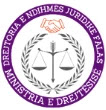 